ГЛАВНОЕ УПРАВЛЕНИЕ ПО ОБРАЗОВАНИЮ 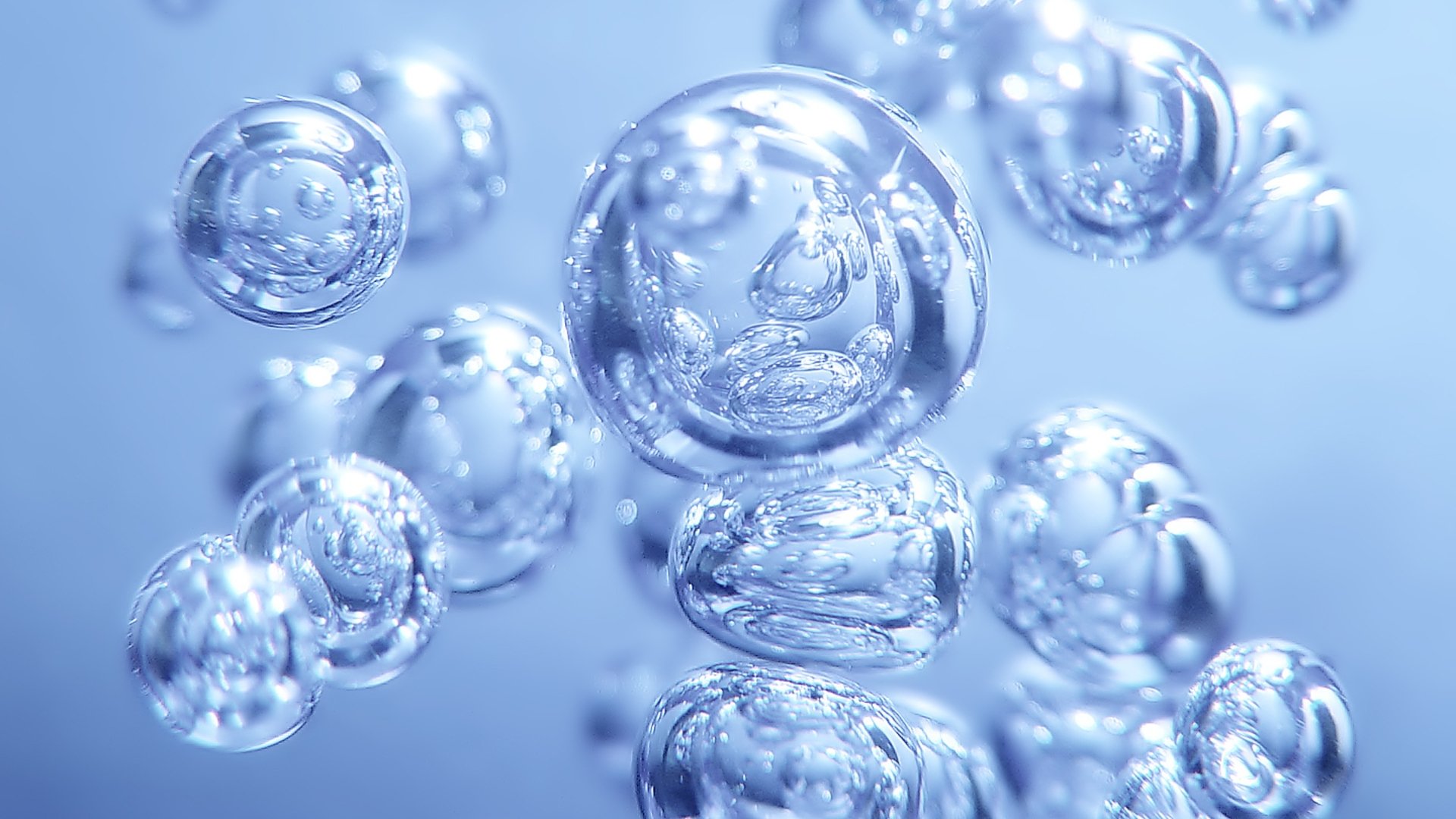 БРЕСТСКОГО ОБЛИСПОЛКОМАГУО «БРЕСТСКИЙ ОБЛАСТНОЙ ЦЕНТР ТУРИЗМА И КРАЕВЕДЕНИЯ ДЕТЕЙ И МОЛОДЕЖИ»Интеллектуальная игра для учащихся младшего школьного возрастаАвтор-составитель: Хомич Любовь Адамовна, педагог-организатор,педагог дополнительного образованияБрест 2019Пояснительная запискаИнтеллектуальная игра – это вид игры, основывающийся на применении игроками своего интеллекта или эрудиции. Как правило, в таких играх от участников требуется отвечать на вопросы из различных сфер жизни. Целью интеллектуальных игр является развитие познавательного интереса к различным разделам науки, выявить самого эрудированного учащегося, привить интерес к изучению художественной, научно-познавательной литературы, поддерживать эмоциональный настрой и положительную мотивацию.Предлагаемая методическая разработка интеллектуальной игры «Символ жизни на Земле – вода» содержит описание опыта организации и проведения одной из наиболее эффективных форм воспитательно-образовательного мероприятия, которая позволяет повысить уровень экологических знаний учащихся, развить творческие способности, стимулировать познавательные интересы детей.Особенности и новизна представленной методической разработки заключаются:- в оригинальности формы проведения воспитательного мероприятия, позволяющей максимально выявить уровень экологических знаний участников, знаний по решению проблем охраны окружающей среды;- в предоставлении возможности привлечения к информационно-исследовательской деятельности большого количества участников;- в применении интерактивных методов обучения в процессе игры (игра сопровождается различными интерактивными заданиями).Цель: расширить представления детей о роли воды в жизни человека, подвести к пониманию необходимости охраны водных ресурсов.             Задачи:Образовательные:- создать условия для активизации знаний о воде, полученные при изучении эколого-биологического дисциплин;- способствовать расширению знаний учащихся о распространении воды в природе, ее свойствах, пропагандировать рациональное использование водных ресурсов.Развивающие:- продолжить развивать умения применять знания и собственный опыт в различных ситуациях, в том числе и проблемных, способствовать развитию мышления, анализу полученных знаний, учить выделять главное, обобщать и систематизировать информацию.Воспитательные:- воспитывать гуманность, доброту, толерантность, ответственность.Педагогические технологии и методы: технология коллективной творческой деятельности, интеллектуальная игра, демонстрация, наблюдение, рассказ с элементами беседы, педагогическое требование, соревнование, поощрение, театрализация, практическая работа, выполнение творческих заданий, метод рефлексивной деятельности «Продолжи фразу».Ожидаемые результаты:- заинтересованность детей к данной проблеме;- наличие межличностных отношений на уровне доброжелательности, сопереживания, взаимопомощи;- реализация творческих задатков каждого учащегося.План проведения игры:I. Предварительная работа. II. Организационный момент.1. Сбор участников игры в кабинете или актовом зале. 2. Приветствие.3. Мотивация к деятельности. III. Основной этап – игра.1.  Испытание-разминка «Отгадай-ка». 2.  Рассказ педагога «Что же такое вода?»3. Лаборатория «Докажи-ка».4. Минутка весёлого настроения «Поиграй-ка»:«Ловись, рыбка, большая и меленькая!»;«Буря в стакане»; «Вода – художница». 5. Рассказ-презентация «Интересные факты о воде».6. Экологическая сказка-представление «Рождение воды». 7. Демонстрационная площадка «Наблюдай-ка».8. Практическое дело «Разработай-ка».IV. Заключительная часть «АБВГДей-ка».V. Подведение итогов игры. Награждение победителей.VI. Рефлексия состоявшегося взаимодействия.Материально –техническое обеспечение:ноутбук, мультимедийная установка, указка, доска, глобус, плакаты-высказывания о воде, конверты и карточки с заданиями для участников, бумага для записей, жетоны-капельки, памятные медали «Хранитель воды», кнопки, фломастеры, карандаши, ручки, небольшой полиэтиленовый пакет с застёжкой, скотч, термос с горячей водой, лабораторное оборудование: мерные стаканы, мерная ложечка, пробирки и колбы разного размера, предметные стёкла, стаканы с кипячёной водой, стаканы со льдом, ёмкость с водой, сахар, пищевая соль, лимонная кислота, фильтр-пакет чая, палочки для размешивания, спички,  блюдце (чашка Петри), соломинки разной длины и с разной шириной отверстия, небольшие пластмассовые бутылки с содой, в крышках небольшое отверстие, 2 подноса, 2 губки, 2 миски (таза) с водой, лотки с сухим песком, разнообразные мелкие предметы (деревянные, металлические, пластмассовые, керамические, бумажные, стеклянные, комбинированные), 2 коробки, 2 магнитные удочки, магнитные «рыбки» и другие  предметы плавающие на  поверхности воды, театральный реквизит, сценические костюмы героев, фонограмма песни «Улыбка», любая классическая спокойная музыка, звуки капающей воды и журчания ручейка, мультимедийная презентация.Ход игры:I. Предварительная работа. Закладка опытов: «Круговорот воды в природе», «Цветная вода», формирование творческих групп и определение им заданий, проводиться предварительное распределение ролей и подготовка участников, подбирается необходимый реквизит и лабораторное оборудование, а также музыкальное сопровождение.  II. Организационный момент.1. Сбор участников игры в кабинете или актовом зале. (Звучит песня «Улыбка».)2. Приветствие.Здравствуйте, дорогие друзья! Наверное, нет на Земле человека, который не интересовался бы жизнью животных, не любовался бы красотой рек и озёр, цветущих лугов и не стремился бы узнать о природе как можно больше. Ведь сам человек – часть природы, он должен заботиться о ней, сохранять и приумножать её богатства.3. Мотивация к деятельности. Мы уже не в первый раз собираемся вместе, чтобы отдохнуть, пообщаться, узнать что-нибудь новое, интересное. Всех нас объединяют дружеские, хорошие отношения, которые так важны для каждого человека на протяжении всей его жизни.Помните! Всё зависит от нас, наших стремлений и ожиданий. Приветствую всех участников интеллектуальной игры! Сегодня в увлекательной форме игры нам с вами предстоит выяснить непростые проблемы водосбережения, проявить свои знания, творческие способности, смекалку, воображение и определить пути решения некоторых экологических проблем природных ресурсов планеты. Вы улыбаетесь, значит, мы начинаем!III. Основной этап – игра.1.  Испытание-разминка «Отгадай-ка» (для формирования команд)Ребята, вы выбираете себе загадку, которую должны отгадать (Приложение 1). Отгадав, отыскать свой ответ-слово и прикрепить его на доске. У кого возникли трудности, могут обратиться за помощью. (Участники, у которых ответ «вода», формируют одну команду, у которых ответ «различные состояния воды» – вторая команда.)Молодцы! Задание выполнили. (После выполнения задания на доске появились слова «вода» и «различные состояния воды». Первая группа детей получает символ «Капелька», вторая – «Снежинка».)Итак, наша аудитория объединилась в две команды – Капелька и Снежинка. Во время следующих заданий, вы будете пользоваться этими символами, если команда готова дать ответ. Как вы уже догадались на нашей игре хозяйкой будет вода.А теперь я предлагаю самостоятельно придумать короткую загадку про воду за 1 минуту. (Во время выполнения задания звучит спокойная музыка. Команды загадывают дуг другу свои загадки, за что получают жетоны-капельки.)Вы большие фантазёры! Молодцы!2.  Рассказ педагога «Что же такое вода?»Сегодня на нашей встрече мы с вами поговорим об удивительном и уникальном веществе. Это самая обыкновенная вода. Да, да! Когда мы, познавая науку, знакомимся с химией, первое, что мы слышим: «Аш-два-О», Н2О – научное имя воды.Ни на одной планете нет такого количества воды, как на Земле.Вода повсюду. Она и вокруг нас: в океанах и морях, речках и озёрах, в дожде и снеге, в льдинах и водопроводных трубах, в питье и в пище. Она и в нас самих: мы на две трети состоим из воды. Много меня – пропал бы мир, мало меня – пропал бы мир, – говорит нам загадка, которую вы отгадали.Вся земная жизнь рождена водой и не может существовать без неё. Мы дети воды. Недаром в сказках «живая вода» воскрешает мёртвых.Вода – минерал, самый подлинный и уникальный. Воды, «поселившейся» на поверхности Земли, очень много вокруг. Вода –поразительная жидкость, единая в трёх лицах! Докажите это!3. Лаборатория «Докажи-ка»Вам необходимо, используя имеющее лабораторное оборудование и строго соблюдая технику безопасности, доказать, что значит: вода единая в трёх лицах. Для воды, будто законы не писаны! Но благодаря этим её капризам в ней могла развиваться и существовать жизнь. Чья команда быстрее и правильно ответит на поставленный вопрос, получит жетон-капельку в свою копилку. (Выполнение практической работы «Вода в жидком, твёрдом и газообразном состоянии». Приложение 2.)Именно возможность воды легко переходить из одного состояния в другое мы можем наблюдать на нашем наглядном примере.Опыт «Круговорот воды в природе» мы заложили на прошлом занятии, используя небольшой полиэтиленовый пакет с застёжкой, поместив туда кусочки льда и прикрепив его с помощью скотча к окну. Что мы видим сейчас? (Ответы детей.) Полный цикл круговорота воды в атмосфере продолжается 10 дней, в реках – 20 дней, озерах и водохранилищах – 7 лет, океане – 3000 лет.«Воде, – сказал великий художник Леонардо да Винчи, – была дана волшебная власть стать соком жизни на Земле». Все растворы, циркулирующие в теле человека, животных, в растениях, приготовлены на воде. А сейчас вам необходимо, используя имеющее лабораторное оборудование и строго соблюдая технику безопасности, доказать, что вода – лучший в мире растворитель. (Ребята выполняют практическую работу «Вода - лучший в мире растворитель». Затем педагог демонстрирует для всех опыт «Спичечные бега». Приложение 3.)Вода не имеет формы.Вам необходимо, используя имеющее лабораторное оборудование и строго соблюдая технику безопасности, доказать это. (Выполнение практической работы «Вода не имеет формы». Приложение 4.)Вода лёгкие предметы выталкивает, а тяжёлые в ней тонут. Предлагаю поиграть в игру «Тонет – не тонет». Я показываю вам предмет, а вы скажите, что произойдёт, когда предмет опустим в воду: он будет плавать или утонет. (Для игры используются любые стеклянные, деревянные, бумажные, пластмассовые, керамические и др. предметы. Игра продолжается пока все предметы не будут испробованы и размещены по отдельным коробочкам.)4. Минутка весёлого настроения «Поиграй-ка»«Ловись, рыбка, большая и меленькая!»В воду иногда попадают различные чужеродные предметы, но не всегда она охотно расстаётся с ними. Плавающий на поверхности воды маленький предмет иногда очень трудно выловить. Перед вами «водоём» с водой и различными плавающими предметами. Вам необходимо как можно быстрее выловить все предметы и сложить их на поднос. Та команда, чей улов окажется более удачным, получит очередной жетон-капельку в свою копилку. Случайные капли воды на столе и подносе вытирать губкой! Задание понятно? Начали!(Для игры используются магнитные удочки и предметы.)«Буря в стакане»В Стране воды много различных жителей. Вспомните тех, кто живёт в воде. (Ответы детей). В ней они передвигаются, питаются и дышат. А как же воздух попадает в воду? Предлагаю подуть через соломинку в стакан с водой. Бурление будет бурное или спокойное?(Ребята дуют в стаканы с водой через соломинки, которые имеют разную ширину отверстия и разную длину.)Что мы видим? (Ответы детей). Вывод: воздух легче воды, и он стремится на поверхность, тем самым насыщает воду. «Вода – художница» Ребята, предлагаю вам вспомнить, как всё меняется после дождя: трава становиться ярко зелёной, земля на грядках и песок темнеют, асфальт на тротуарах блестит. Вода придаёт всему чистоту, красоту и яркость. Взяв пластмассовую бутылку с водой, в крышке которой небольшое отверстие, вы можете сейчас создать водой какие-либо фигуры, узоры, предметы. И отгадать их друг у друга. (Эта игра особенно приятна в жаркие дни. Струёй воды можно рисовать на песке, сухом асфальте, стене дома.)5. Рассказ-презентация «Интересные факты о воде»(Рассказ педагога подкрепляется мультимедийной презентацией).«Капля воды дороже золота» – так сказал великий русский ученый-химик Дмитрий Менделеев.На свете нет ничего более драгоценного, чем это вещество. Давайте посмотрим на глобус. Наша планета названа Землёй по явному недоразумению: на сушу приходится всего 1/3 территории, а остальное – вода. Правильнее было бы назвать планету «Вода»! Первое из природных богатств, с которым встречается в своей жизни человек, это вода. Она становится неразлучным спутником человека на всю жизнь с момента его появления на свет. Человек как-нибудь обойдется без нефти, алмазов, изобретет новые двигатели, но без воды он не сможет жить. Люди всегда обожествляли воду. Нет ни одного народа, у которого вода не считалась бы матерью всего живого, целебной и очистительной силой, источником плодородия.Известный французский писатель-летчик Антуан-де Сент-Экзюпери, самолет которого потерпел аварию в пустыне Сахара, – писал так: «Вода!.. У тебя нет ни вкуса, ни цвета, ни запаха, тебя невозможно описать, тобой наслаждаются, не ведая, что ты такое! Нельзя сказать, что ты необходима для жизни: ты сама жизнь. Ты наполняешь нас радостью, которую не объяснишь нашими чувствами. С тобой возвращаются к нам силы, с которыми мы уже простились. По твоей милости в нас вновь начинают бурлить высокие родники нашего сердца. Ты самое большое богатство на свете...»Генеральная Ассамблея ООН в 1993 году объявила 22 марта Всемирным днем водных ресурсов.Что может быть важнее для человека, чем вода? Нам вода необходима для поддержания всех жизненно важных процессов в организме. Из воды состоят все живые растительные и животные существа.Ни один из живых организмов на Земле не может просуществовать без воды и нескольких дней. Именно благодаря воде Земля получила свое второе название – Голубая планета, когда ее увидели из космоса. От всех нас и каждого в отдельности зависит, останется ли цвет планеты голубым, или она окрасится в тона сточных канав. В 21-ом веке здоровая вода считается находкой для людей планеты. По статистике всемирной организации здравоохранения 80% заболеваний и 52% детских смертей связано с некачественной водой. Вода занимает 70% человеческого организма и каждые 18 дней обновляется.Без пищи человек может прожить несколько месяцев, а без воды не может прожить и более трех дней. Взрослому человеку в день надо 2 литра воды. Подсчитано, что взрослый человек за 70 лет потребляет 60 т воды. При потере воды до 2% масса тела (1-1,5литра) появляется жажда, при утрате 6-8% наступает полуобморочное состояние, при потере 10% появляются галлюцинации, нарушается глотание, при потере воды в объеме 12% от массы тела, человек погибает).При купании вода благотворно влияет на кожу, улучшает кровообращение.За миллиарды лет в Мировом океане скопились несметные «сокровища». Ежегодно в океан выливается более 10 млн. тонн нефти. 20% поверхности Мирового океана покрыто нефтяной плёнкой.Только берем мы воду чистую, а отдаем грязную. В реки и озера сбрасываются промышленные отходы и канализационные стоки, ядохимикаты с полей. Миллионы рыб гибнут в жиже из мазута, грязи, сточных вод.Ученые подсчитали, что каждый год во всем мире в водоемы попадает столько вредных веществ, что ими можно было бы заполнить 10 тысяч товарных поездов. Даже в чистых водах Арктики нашли следы стирального порошка. В организме рыб происходят мутации: увеличивается в размере печень, рыбы рождаются с двумя хвостами.«Наше физическое и духовное благополучие зависит от того, какую пищу употребляем» – так сказал Е. Уайт. Но мне кажется, можно перефразировать эти слова так: Наше физическое и духовное благополучие зависит от того, какую воду употребляем. 6. Экологическая сказка-представление «Рождение воды» (Заранее подготовленные учащиеся показывают сказку.)Ведущий: Повстречались однажды водород с кислородом.Водород: Давай с тобой подружимся, будет легче.Кислород: Нет, не буду я с тобой дружить. Я такой большой, а ты такой маленький.Ведущий: Кислород гордый, активный, богатый. Он имеет большие владения – 21% по объёму от атмосферы воздуха.Водород: Давай попробуем, я отдам два атома, а ты один и увидишь какое получится чудесное вещество.Кислород: Ну что же, давай!Ведущий: И пошла молва трезвонить,       Вещества все беспокоить.                 Появилась здесь царица,                 А прозванье ей – водица!                 Шествует, как королева                 Гордо, важно, очень смело.                 Сильная она всегда.                 Помни, звать её вода».Ведущий: Прослышали соли, что появилось красивое, чудесное вещество, заволновались, особенно поваренная. Соль считала себя первой красавицей.Соль: Свет мой, зеркальце, скажи          Да всю правду доложи.          Я ль на свете всех милее,          Всех красивей и белее?Ведущий: И ей зеркальце в ответ.Зеркальце: Ты прекрасна, спору нет,                   Но водица всё ж милее,                   Всех прозрачней и важнее.Соль: Ну, что в ней хорошего? И без цвета она, и без запаха и даже без вкуса.Вода: Ты знаешь соль, если я чистая, то мой цвет неповторим в природе, он просто необыкновенный. Я образую реки, озёра, моря, океаны, ледники, а вы соли обижаете меня, загрязняете мои владения.7. Демонстрационная площадка «Наблюдай-ка»Опыт «Цветная вода» (Приложение 5) мы заложили ранее с несколькими растениями (сельдерей, сирень, лук, традесканция, нарцисс, тюльпан, роза). Юные исследователи сейчас поделятся с нами результатами своих наблюдений. (Учащиеся по очереди демонстрируют результат опыта со своей культурой и дают пояснения.)                                                                                                                                      8. Практическое дело «Разработай-ка»(Дома, вместе с родителями, учащиеся разработали практические дела по спасению капельки воды.)Ребята, задумывались ли вы, как мы расходуем воду?Дело в том, что мы привыкли, что в нашей стране избыток водных ресурсов. Стоимость воды у нас одна из самых низких в мире, поэтому мы относимся не экономно к воде, не бережём свои ресурсы, беспечно относимся к ним.К чему может привести такое безответственное поведение? (Ответы детей.)При обилии водоёмов на нашей планете, запасы пресной воды, пригодной для питья, ограничены. Сегодня мировая потребность в воде уже превышает половину среднегодового стока всех рек Земли. Нехватку воды испытывает более 2,5 миллиардов людей. С ростом и развитием городов и производств дефицит будет увеличиваться.(На фоне фонограммы звуков издаваемых капающей водой.)Ребята, слышите? Мне кажется кто-то посылает сигнал «SOS» и зовёт на помощь. (Ответы детей.) Капелька воды просит помощи. Да, из капающего крана теряется до 100 литров воды в сутки, что примерно равно восьми вёдрам. Факт: если кран будет протекать в течение года, будет потеряно примерно 35000 литров чистой пресной воды.Перед вами, юные экологи, была поставлена очень важная задача – выявить утечку чистой воды и предложить практические дела, направленные на сбережение запасов чистой пресной воды (Приложение 6).(Отчёт творческих групп.  Вся наглядная продукция размещается на доске. Затем подводятся итоги, и выявляется наиболее интересный и содержательный проект по экономии воды.)Я благодарю всех за прекрасно выполненное задание! Теперь вы стали настоящими Хранителями воды!IV. Заключительная часть «АБВГДей-ка».Вам необходимо вставить пропущенные буквы в заповеди о воде. Внимание на экран!«Г…е   в…да – та…    цве…ущая     зе…ля», – говорят в народе.Бе…ечь   во…у – зна…ит   бере…ь   жи…нь, зд…ровье    л…дей, крас…ту и бо…атст…о окр…жающ…й    прир…ды. Наш…    п…анета – н…ш     д…м, и ка…дый из на…  в   от…ете за ее бу…ущее.Е…ли    на…дешь    в   л…су   р…дник, сохран...   его.  Може…   б…ть    он    начал…   бол…шой     рек….Вслу…айся   в    ….урчани….   реки. М…жет    быть, она про...ит    помо….и    от     тебя  и   ей    нужн….   тво…    забо…ливы…   рук….Берегите  в…ду!   Берегите   жи…нь!(Ответы:«Где вода - там цветущая земля», - говорят в народе.Беречь воду - значит беречь жизнь, здоровье людей, красоту и богатство окружающей природы.Наша планета – наш дом, и каждый из нас в ответе за ее будущее.Если найдешь в лесу родник, сохрани его. Может быть он начало большой реки.Вслушайся в журчание реки. Может быть, она просит помощи от тебя и ей нужны твои заботливые руки.Берегите воду! Берегите жизнь!)Давайте еще раз прочитаем все вместе заповеди о воде и будем всегда помнить о них! Я наливаю в ладошку воду из стакана и хочу пожелать, чтобы каждый из вас имел возможность пить только чистую воду (переливает ученику). Ученик должен сказать свое пожелание и передать воду дальше, следующему. И так, пока не закончится вода. V. Подведение итогов игры. Награждение победителей.Уважаемые ребята! Вода - важный ресурс на Земле. Без неё нет жизни. Значение воды для жизни велико.Сегодня в рамках игры мы затронули важные экологические проблемы. Научились экономить и бережно относиться к воде. Что очень важно, ведь сокращение потребления самой воды влечет за собой сокращение и энергоресурсов, которые тратятся на доставку и обработку этой воды. Воду надо экономить! Прежде всего, это отразится на снижении оплаты за воду каждой семье. В масштабах всей страны экономия позволит получить миллиарды рублей.(Педагог проводит подсчет жетонов-капелек, полученных каждой командой, и выявляет команду-победителя. Самые активные участники игры награждаются призами, связанными с темой игры.)VI. Рефлексия состоявшегося взаимодействия.Ребята! Наша игра закончилась. Мы все вместе получили удивительный опыт общения друг с другом и с окружающей средой. Мы все вместе участвовали в выполнении заданий образовательного проекта «Зелёные школы» по разделу «Водосбережение». Я уверена, что каждый из вас получил какой-то положительный опыт, и были моменты игры, которые сильно затронули вашу душу и заставили задуматься. Чтобы впечатления от полученной очень важной и очень нужной информации не потускнели, давайте напишем письма самим себе, рассказывая обо всём, что нам хотелось бы запомнить надолго, о том, что нам хочется сделать немедленно. Ваше письмо никто не будет читать. Через две недели я вышлю его вам. (Звучит тихая музыка, ребята пишут письма.)Ребята, у каждого из вас сейчас есть возможность высказать свое мнение о сегодняшней игре. Я уверена, что каждый из вас может носить звание «Хранитель воды». И сегодня вы по праву награждаетесь медалями, подтверждающими это звание (Приложение 7).(Педагог вручает медали учащимся, а они высказывают свое мнение об игре.)                                                                                                                         Приложение1 Испытание-разминка «Отгадай-ка»Много меня – пропал бы мир,
Мало меня – пропал бы мир. (Вода)
Книзу летит капельками, 
А кверху – невидимкою. (Вода)В жаркий день
Самой желанной бывает. (Вода)Чего в гору не выкатить, 
В решете не унести 
И в руках не удержать? (Вода)Не конь, а бежит, 
Не лес, а шумит. (Река)Течет, течет – 
Не вытечет, 
Бежит, бежит – 
Не выбежит. (Река)Зимой спит,
А летом шумит. (Река)Нет ног, но на месте она не стоит,
Ложе есть, но не спит,
Не котел, но бурлит,
Не гроза, но гремит.
Нет рта, но она никогда не молчит. (Река)Не море, не земля,
Корабли не плавают,
А ходить нельзя. (Болото)В нее льется, из нее льется, сама по земле плетется. (Река)По городу дождик осенний гулял,
Зеркальце дождик свое потерял.
Зеркальце то на асфальте лежит,
Ветер подует - оно задрожит. (Лужа)Посреди поля лежит зеркало: 
стекло голубое, рама зеленая. (Пруд)
Он слетает белой стаей 
И сверкает на лету.
Он звездой прохладной тает
На ладони и во рту. (Снег)Мороз на воду опустился
И мир вокруг преобразился.
Там где раньше все текло,
Превратилось все в стекло. (Лед)Что за звёздочки сквозные
На пальто и на платке,
Все сквозные, вырезные,
А возьмёшь – вода в руке? (Снежинка)По морю идёт, идёт,
А до берега дойдёт –
Тут и пропадёт. (Волна)Бегу я, как по лесенке,
По камушкам звеня.
Издалека по песенке
Узнаете меня. (Река)На дворе переполох:
С неба сыплется горох. (Град)У нас под крышей
Белый гвоздь висит,
Солнце взойдёт,
Гвоздь упадёт. (Сосулька)Утром бусы засверкали,
Всю траву собой заткали,
А пошли искать их днём,
Ищем, ищем – не найдём. (Роса)Из него вода не пьётся,
Потому что не вкусна -
И горька и солона.
Кругом вода,
А с питьём беда.
Кто знает, где это бывает? (Море)Ни рук, ни ног, 
А гору разрушает. (Капля)
                                     Мы говорим: она течёт;
Мы говорим: она играет;
Она бежит всегда вперёд,
Но никуда не убегает. (Вода)Не конь, а бежит, 
Не лес, а шумит. (Река) 
Очень добродушная,
Я мягкая, послушная,
Но когда я захочу,
Даже камень источу. (Вода)Приказало солнце: стой,
Семицветный мост крутой!
Тучка скрыла солнца свет –
Рухнул мост, и щепок нет. (Радуга)Ног нет, а идёт? По кустам развешан… (Снег)Прозрачен, как стекло,
А не вставишь в окно… (Лёд)Детки сели на карниз
И растут всё время вниз. (Сосульки)Чуть дрожит на ветерке
Лента на просторе.
Узкий кончик – в роднике,
А широкий – в море. (Река)В тихую погоду
Нет нас нигде,
А ветер подует –
Бежим по воде. (Волны)День и ночь кричит, 
А голос не устаёт? (Водопад)Бегу я, как по лесенке,
По камушкам звеня,
Издалека по песенке 
Узнаете меня. (Ручеёк)Утром бусы засверкали,
Всю траву собой заткали
И пошли искать их днём,
Ищем, ищем не найдём. (Роса)Шумит он в поле и в саду,
А в дом не попадёт.
И никуда я не иду,
Покуда он идёт. (Дождь)В новой стене,
В круглом окне
Днём стекло разбито,
За ночь вставлено. (Прорубь) Дождь прошёл, а я осталась
На дорожке во дворе.
Воробьи во мне купались
На потеху детворе.
Но до завтрашнего дня
Солнце высушит меня. (Лужа)Не вода и не суша – 
На лодке не уплывёшь,
И ногами не пройдёшь. (Болото)Пушистая вата
Плывёт куда-то
Чем вата ниже,
Тем дождик ближе. (Облака)По небесам оравою
Бредут мешки дырявые.
И бывает – иногда
Из мешков течёт вода.
Спрячемся получше
От дырявой… (Тучи)Приложение 2Практическая работа «Вода в жидком, твёрдом и газообразном состоянии»Цель: закрепить представление о том, что вода бывает в трех состояниях.Лабораторное оборудование: термос с горячей водой, мерные стаканы, предметные стёкла, стаканы со льдом, ёмкость с водой.Юные исследователи! Вам приготовлено всё необходимое лабораторное оборудование, чтобы доказать или опровергнуть это высказывание. Посоветовавшись друг с другом, необходимо выбрать нужное оборудование и выполнить действия. Работайте командой! Помните, от слаженных действий каждого зависит успех общего дела!Техника безопасности:Выполняйте только ту работу, которая предусмотрена заданием.Следите за тем, чтобы лабораторное оборудование не находилось на краю стола, выбирайте удобное место для работы.В случае раскола стеклянных сосудов или получения травмы, немедленно сообщите педагогу и соблюдайте его указания.Приложение 3  Практическая работа «Вода – лучший в мире растворитель»Цель: доказать, что вода – лучший в мире растворитель.Лабораторное оборудование: мерные стаканы, мерная ложечка, пробирки и колбы разного размера, ёмкость с водой, сахар, пищевая соль, лимонная кислота, фильтр-пакет чая, палочки для размешивания.Юные исследователи! Вам приготовлено всё необходимое лабораторное оборудование, чтобы доказать или опровергнуть высказывание, что вода – лучший в мире растворитель. Посоветовавшись друг с другом, вам необходимо выбрать нужное оборудование и выполнить действия. Работайте командой! Помните, от слаженных действий каждого зависит успех общего дела!Техника безопасности:Выполняйте только ту работу, которая предусмотрена заданием.При использовании порошкообразных веществ набирайте их с помощью специальной ложечки.Не пробуйте на вкус приготовленные растворы!Следите за тем, чтобы лабораторное оборудование не находилось на краю стола, выбирайте удобное место для работы.В случае раскола стеклянных сосудов или получения травмы, немедленно сообщите педагогу и соблюдайте его указания.Опыт «Спичечные бега» (выполняется педагогом демонстрационно)Реквизит: блюдце (чашка Петри), стакан с водой, спички, сахар кусковой.Алгоритм действий:в чашку Петри налить небольшое количество воды комнатной температуры;в середину чашки положить несколько спичек;добавить кусочек сахара;наблюдаем за происходящим;делаем вывод.Приложение 4Практическая работа «Вода не имеет формы»Цель: закрепить знания о том, что вода не имеет формы.Лабораторное оборудование: ёмкость с водой, мерные стаканы, пробирки и колбы разного размера.Юные исследователи! Вам приготовлено всё необходимое лабораторное оборудование, чтобы доказать или опровергнуть это высказывание. Посоветовавшись друг с другом, необходимо выбрать нужное оборудование и выполнить действия. Работайте командой! Помните, от слаженных действий каждого зависит успех общего дела!Техника безопасности:Выполняйте только ту работу, которая предусмотрена заданием.Следите за тем, чтобы лабораторное оборудование не находилось на краю стола, выбирайте удобное место для работы.В случае раскола стеклянных сосудов или получения травмы, немедленно сообщите педагогу и соблюдайте его указания.Приложение 5Опыт «Цветная вода»Цель: показать, как вредные вещества проникают в ткани растений.Реквизит: пищевой краситель или чернила, стаканы с водой, растения, быстро поглощающие воду (сельдерей, сирень, лук, традесканция, нарцисс, тюльпан, роза).Комментарий: Учащиеся налили воду в стаканы, и добавили в неё несколько капель пищевого красителя или чернил (они символизируют вещества, загрязняющие воду). В окрашенную воду поместили выбранное по желанию растение, например, сельдерей (оно представляет собой растения, поглощающие загрязнённые вещества из воды, тем самым, очищая её).Через некоторое время растение вынули из воды, можно разрезать его стебель, чтобы показать, как окрасились ткани растения, а иногда даже цветы.Описанный опыт позволяет понять, как вредные вещества проникают в ткани растений.     Приложение 6Домашнее задание: практическое дело, направленное на сбережение запасов чистой пресной водыУважаемые юные экологи!Перед Вами стоит очень важная задача. Приняв сигнал «SOS», посылаемый капелькой, выявить утечку воды, и разработать практические дела, направленные на сбережение запасов чистой пресной воды. В выполнении этого важного и нужного для всех нас задания вам могут помощь родители.Первую часть задания составляют поиски ответов на вопрос: «Где мы теряем воду?»Вам необходимо обратить внимание на следующие критерии: - неоправданная утечка воды в быту;- неоправданная утечка воды в образовательном учреждении;- неоправданная утечка воды в домашних условиях;- неоправданная утечка воды на улице и т.д.Вторая часть задания заключается в том, чтобы разработать варианты устранения неоправданной утечки воды и методы сокращения объёма употребления воды в различных сферах деятельности человека.Ждём Вас на защите проектов! Защита проекта может сопровождаться наглядной агитацией. Приложение 7Наградная медаль «Хранитель воды»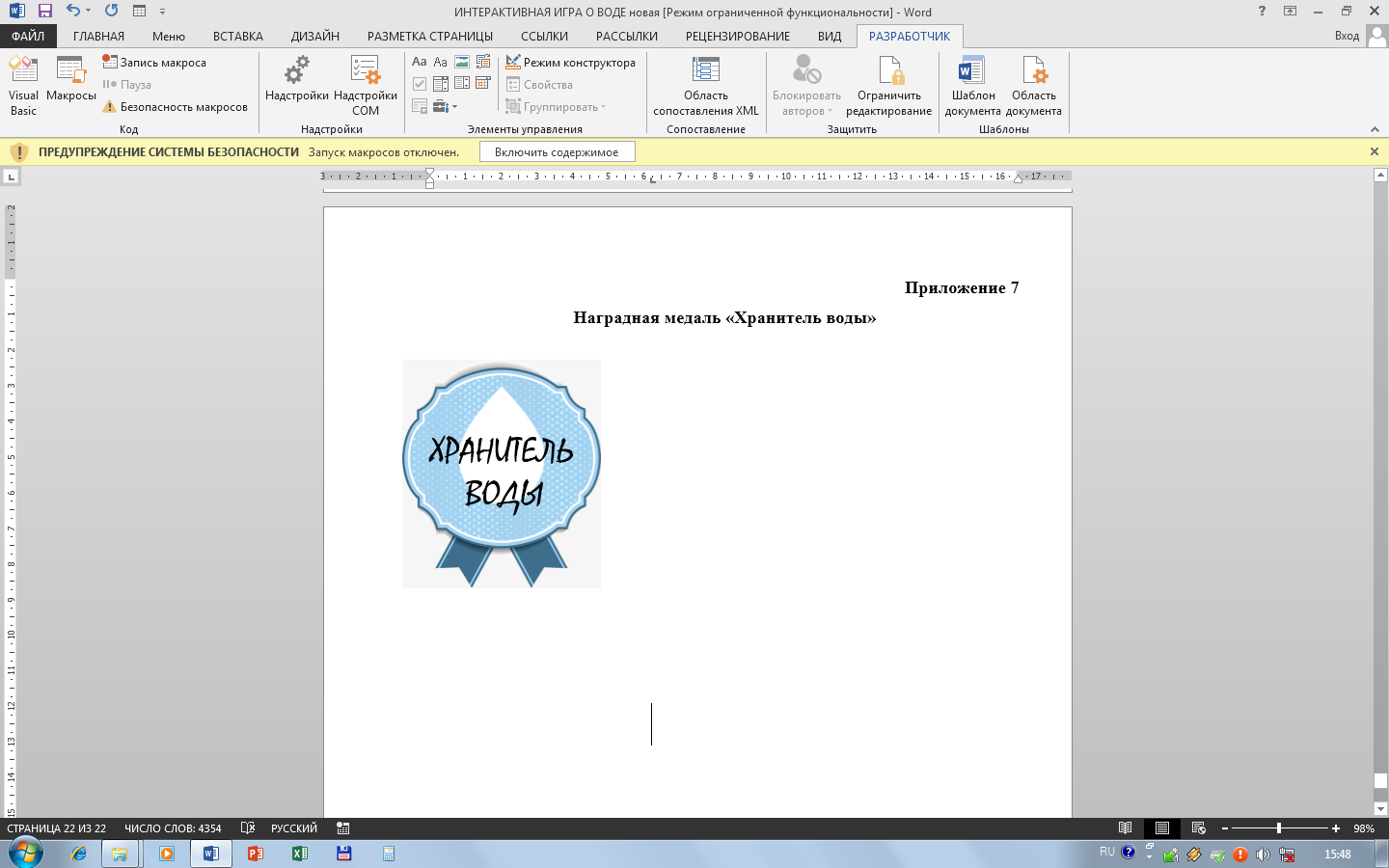   Приложение 8Фотопанорама 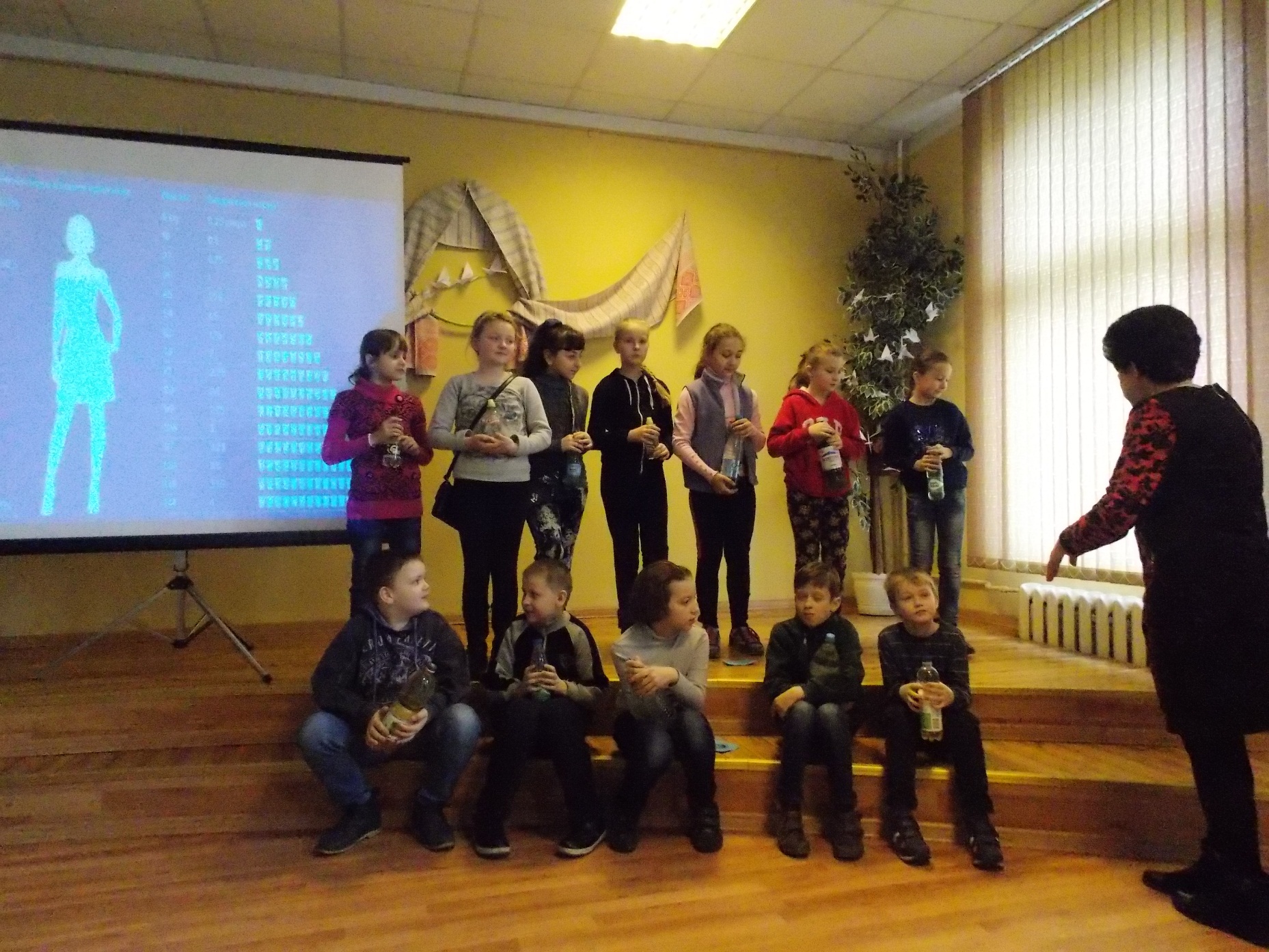 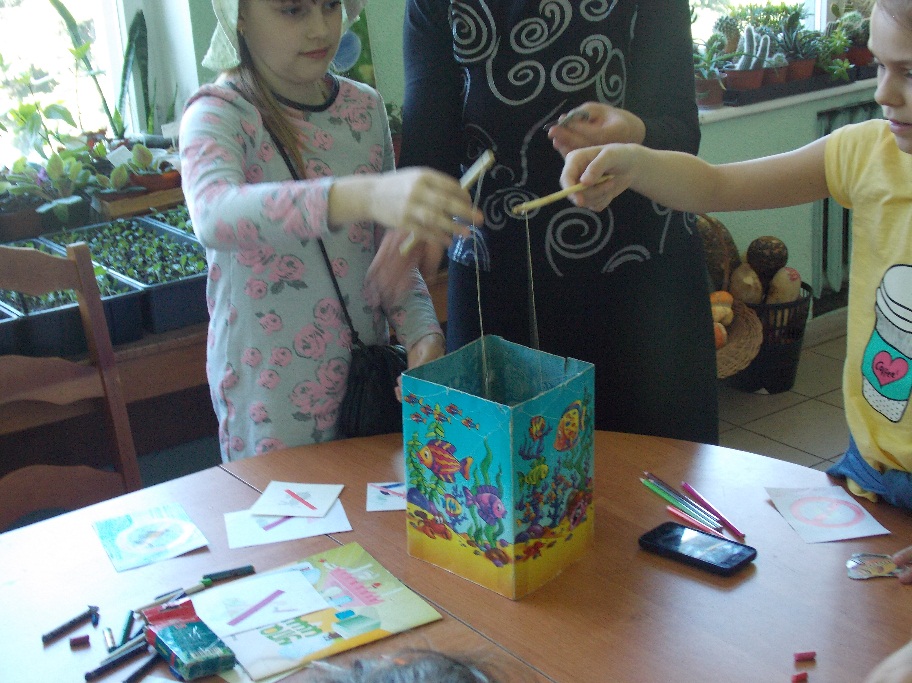 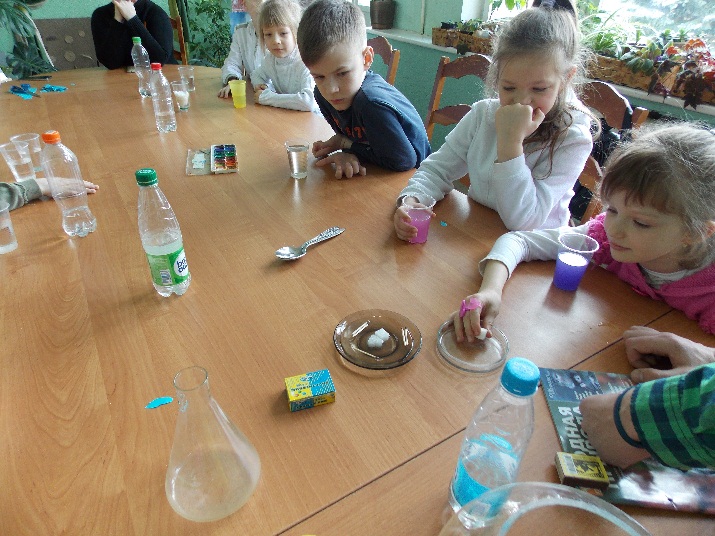 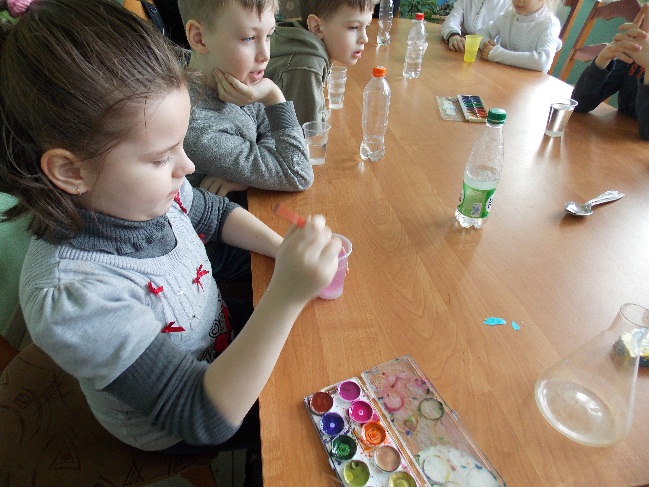 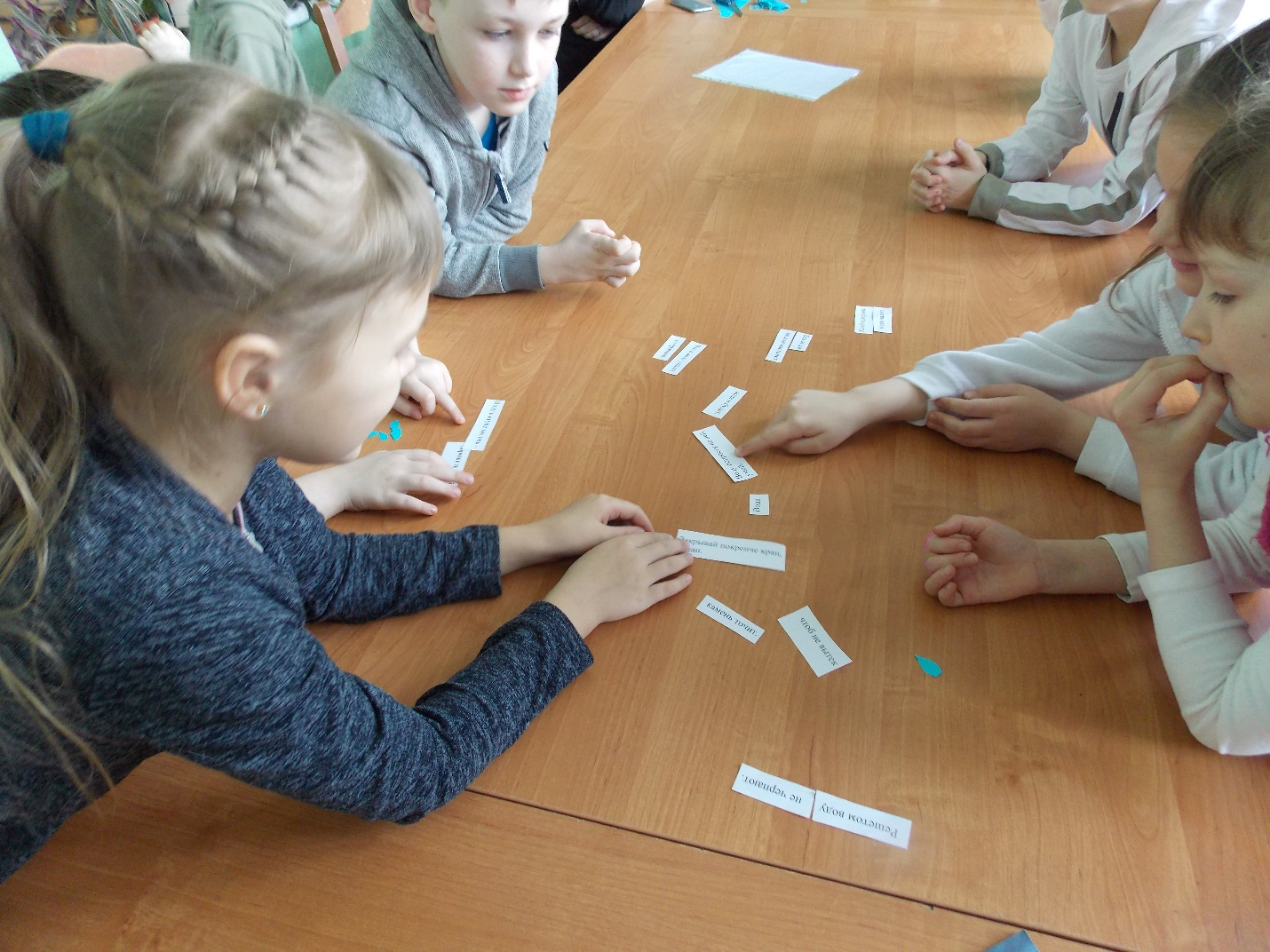 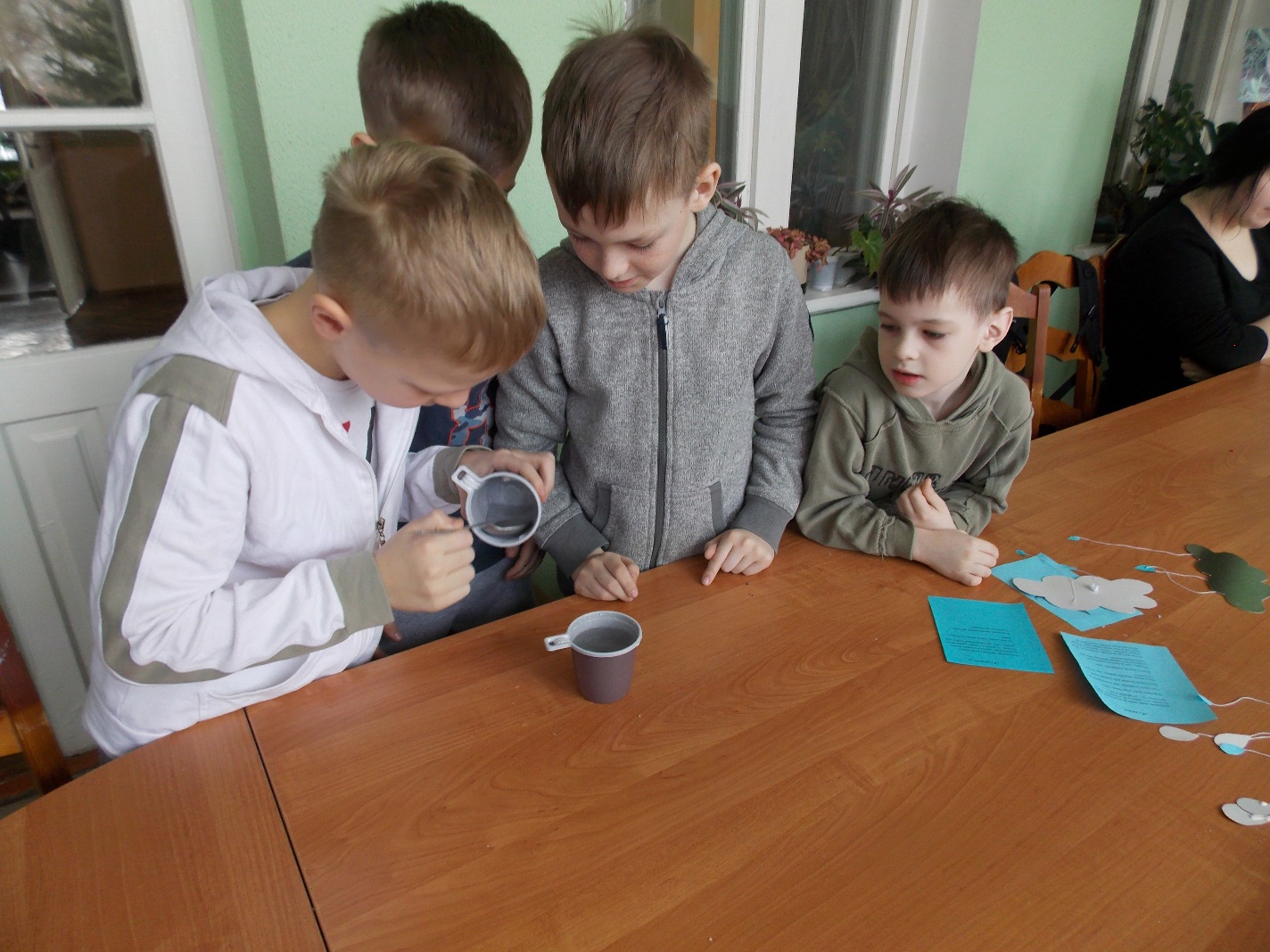 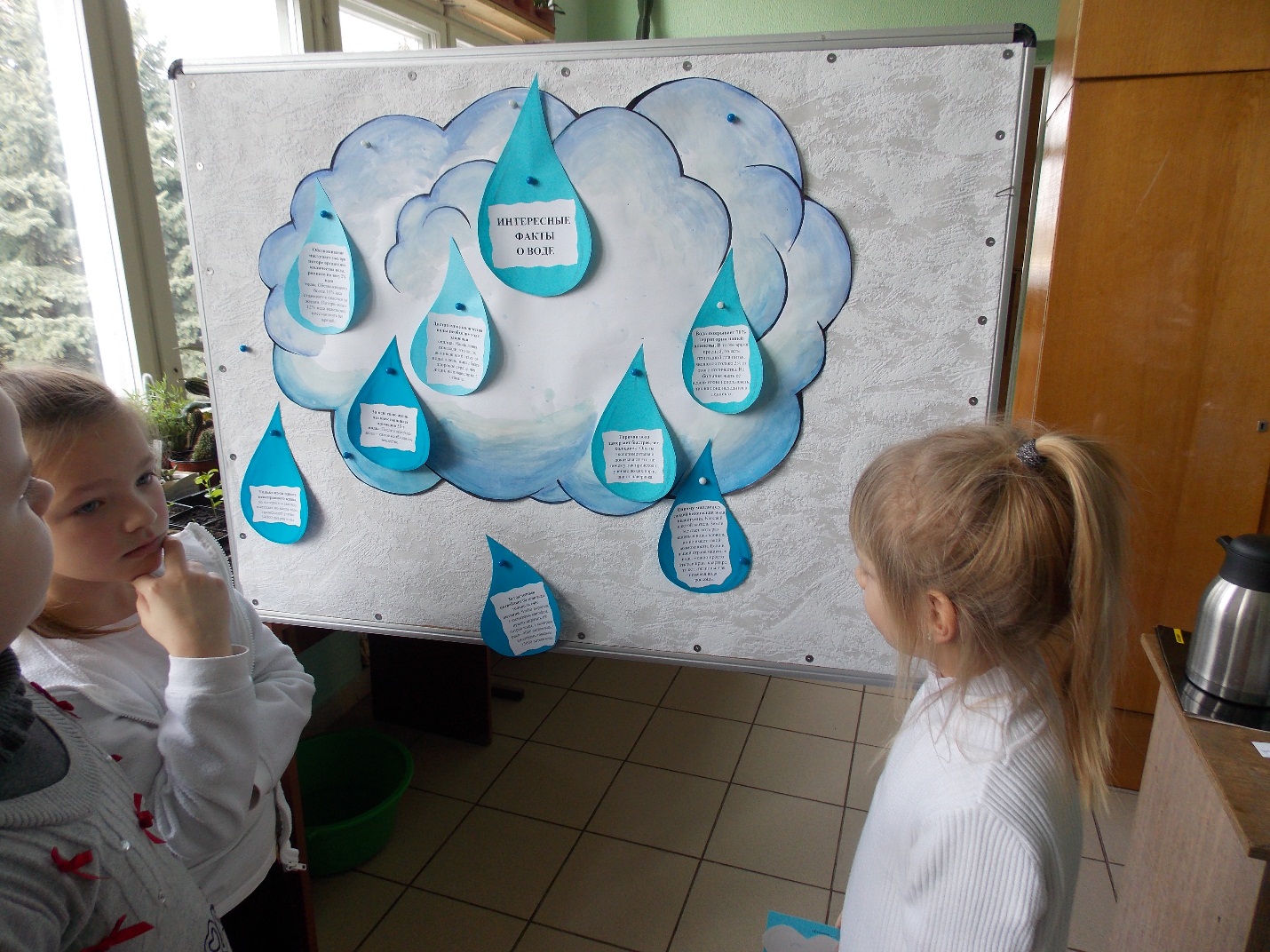 СПИСОК ЛИТЕРАТУРЫБорисевич, А.Р. Эколого-педагогический комплекс : пособие для учителей, кл.рук. / А.Р. Борисевич, Н.К. Катович, Т.Г. Каленникова ; под ред. Н.К. Катович. – Минск : ИВЦ Минфина, 2005. – 82 с.Горощенко, В.П. Хрестоматия по природоведению : пособие для учителей / В.П. Горощенко. – Москва. Просвещение, 1979. – 155 с.Кашлев, С.С. Интерактивные методы развития экологической культуры учащихся : пособие для педагогов / С.С. Кашлев. – Минск. Зорны верасень, 2007. – 148 с.Кашлев, С.С. Интерактивные методы обучения педагогике : учеб. пособие / С.С. Кашлев. – Мн.: Вышейшая школа, 2004. – 176с.Стреха, Е.А. Игры с природными материалами в экологическом воспитании дошкольников : пособие для педагогов учреждений, обеспечивающих получение дошкольного образования / Е.А. Стреха. – Минск : Зорны верасень, 2007. – 78 с. Самерсова, Н.В. Педагогические условия формирования экологической культуры личности : методические рекомендации для руководителей кружков  и экологических клубов / Н.В. Самерсова. – Минск : ООО «Мэджик Бук», 2007. – 64 с.